Medical Education Week Seminar SeriesSponsored by The Society of Teaching Scholars“How Will ‘generation Y’ Learn Medicine”By:Anthony T. Yachnis, M.D., Department of Pathology, Immunology, and Laboratory Medicine
UF College of Medicine Basic Science Teacher of the Year 2010-11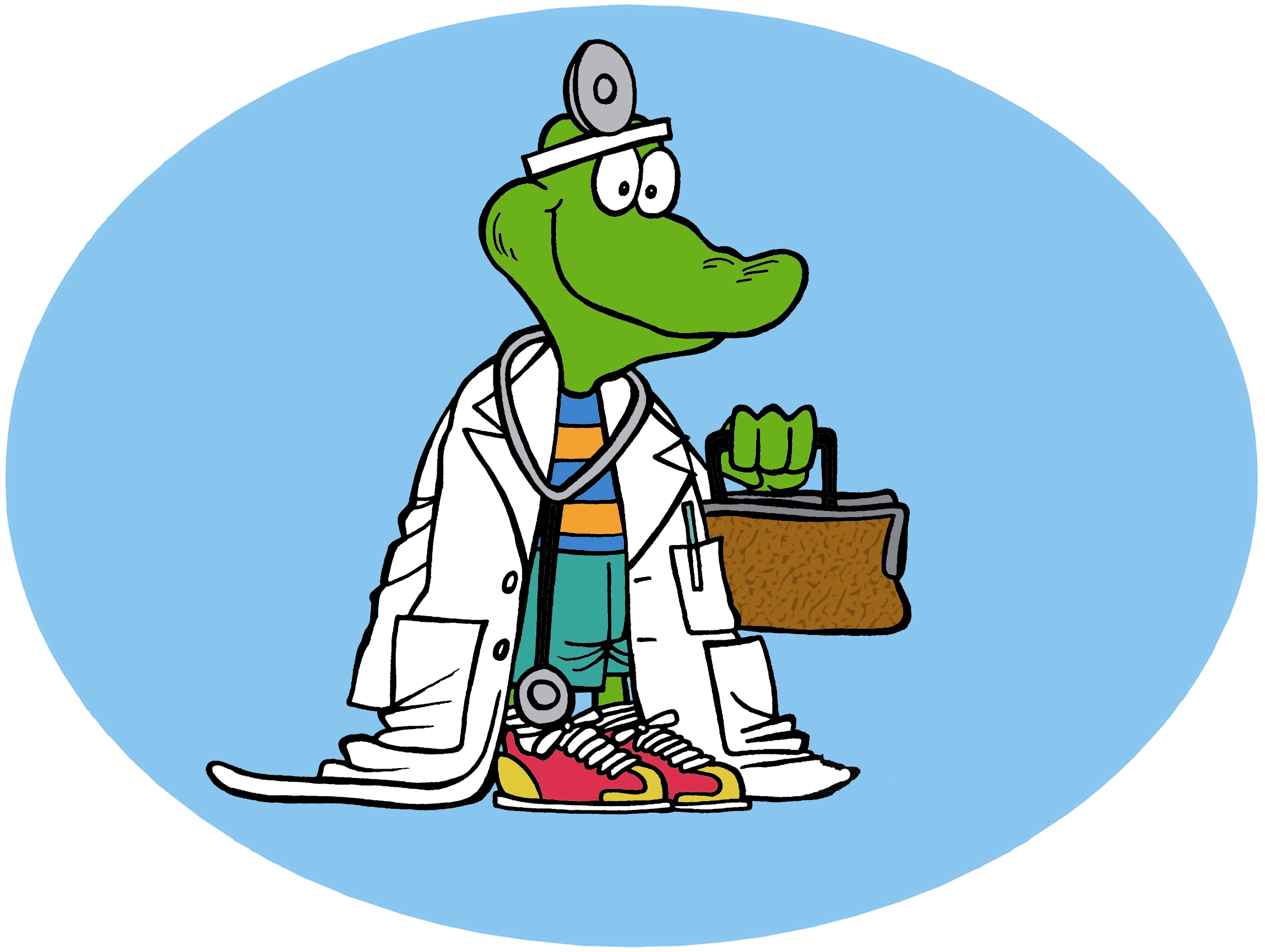 Monday, February 20, 2012Noon – 1pmCommunicore Building, Room C1-7Video-Conferenced to Jacksonville-Alumni Auditorium
DisclosureSpeaker has disclosed that he has no relevant financial relationships. No one else in a position to control content has any financial relationship(s) to disclose.Accreditation  The University of Florida College of Medicine is accredited by the Accreditation Council for Continuing Medical Education to provide continuing medical education for physicians.Credit  The University of Florida College of Medicine designates this education activity for a maximum of 1 AMA PRA Category 1 Credit™. Physicians should only claim credit commensurate with the extent of their participation in the activity.~~ Lunch provided with RSVP to ssorci@ufl.edu (Gainesville only) ~~For more information, please call 273-7985CME Section # 3018